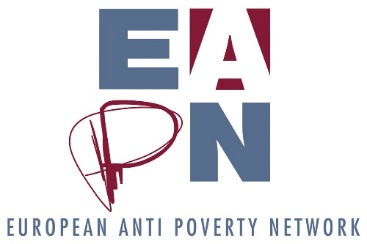 Decisions and Action Points from June 2019 Ex CoDecisionsActionsD1. We will sign the MoU with DentonsD2. We recommend the GA accepts EAPN Slovenia as membersD3. Ex Co will propose the UK amendment to the GAD4. We will not make any changes to the governance structures at this time. We will focus on making changes to the way we wok during our meetings. 18 votes in favour of this, 1 against, 3 abstentions. ActionResponsibleDeadlineA1. Send comments on two procedures (complaints and conflict of interest)  to Ian Johnston i.johnston@talk21.com Ex Co members 15 JulyA2. Finalise procedures (complaints and conflict of interest) and bring them to next Ex Co for decisionIan Johnston 31 AugustA3. Finalise signature of MoU with Dentons and organise implementationLeo 14 SeptemberA4. Share feedback with EAPN Slovenia Magda End JuneA5. Share proposed amendments to statutes with EAPN membersLeo 14 June (done)A6. Feedback on issue of boarding passesPhilippe / Richard September Ex CoA7. Consider issuing a statement / op ed based on these political discussions, triangulated with discussions in EUISG and Strategic Thinking session Elke to discuss with Carlos Early JulyA8. Reflect this prioritisation (discussions around EAPN priority themes) in future Work Programmes and resource allocationDirector, with staff teamOngoingA9. Decide how EAPN should take forward these priorities over the coming years, when, and through which structures – could be an Ex Co member taking a lead on certain areas, working with a small group and mapping this outBureau, with staff team End of yearA10. Refine Theory of Change based on discussions this week and put it to the General Assembly for adoption in SeptemberBureau, Leo Mid-AugustA11. Focus on Theory of Change during September meetings, as part of Strategic Thinking sessionLeo Mid-AugustA12. Discuss Theory of Change internally at the national level in advance of General Assembly MembersFor September meetingsA13. Develop Ex Co Contact Book, mapping expertise of Ex Co membersSigrid, membersFor September meetingsA14. Integrate suggestions for improving meetings into future meetingsBureau, Leo For September meetingsA15. Set up email list for exchanges and planning between Romania, Finland and CroatiaLeo27 June (done)A16. Undertake a stakeholder analysis on our key issues with a view to better planning where we focus on resourcesBureau, with Leo and SianFor September meetingsA17. Send letter to MEPs who signed the campaign pledgeStaff team 1 JulyA18. Follow up directly with these MEPs at the national levelNational networks Mid JulyA19. Reflect this prioritisation (and the discussion of our overall priorities) within 2020 Work ProgrammeStaff Team End August